REPUBLIC OF SOUTH AFRICADRAFTFINANCIAL SECTOR LEVIES BILL, 201621 NOVEMBER 2016(As introduced in the National Assembly as a Money Bill.)(The English text is the offıcial text of the Bill)(MINISTER OF FINANCE)B XX—201X	ISBNScNo. of copies printed	1BILLTo provide for the imposition and collection of levies for the benefit of the Financial Sector Conduct Authority, the Prudential Authority, the Financial Services Tribunal, the Ombud Council, the Office of the Pension Funds Adjudicator and the Office of the Ombud for Financial Services Providers; to provide for exemption from levies under certain circumstances; and to provide for matters connected therewith.ARRANGEMENT OF SECTIONSDefinitionsAdministration of ActLeviesSpecial implementation levyAdjustment of amounts and levy formulae Exemption from levyShort title and commencementSCHEDULE 1: PRUDENTIAL AUTHORITYSCHEDULE 2:  FINANCIAL SECTOR CONDUCT AUTHORITYSCHEDULE 3: TRIBUNAL SCHEDULE 4: OMBUD COUNCIL SCHEDULE 5: STATUTORY OMBUD SCHEMESBE IT ENACTED by the Parliament of the Republic of South Africa, as follows:—Definitions (1) In this Act, unless the context indicates otherwise— 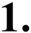 “assistance business” means the business of providing or undertaking to provide policy benefits under assistance policies as defined in section 1(1) of the Long-term Insurance Act by insurers registered to provide assistance policies only; “bank” means—a bank as defined in section 1(1) of the Banks Act, 1990 (Act No. 94 of 1990);a mutual bank as defined in section 1(1) of the Mutual Banks Act, 1993 (Act No. 124 of 1993); or a co-operative bank as defined in section 1(1) of the Cooperatives Banks Act, 2007 (Act No. 40 of 2007);“central counterparty” means a central counterparty as defined in section 1(1) of the Financial Markets Act, 2012 (Act No. 19 of 2012);“central securities depository” means a central securities depository as defined in section 1(1) of the Financial Markets Act, 2012 (Act No. 19 of 2012);“credit rating agency” means a credit rating agency as defined in section 1(1) of the Credit Rating Services Act, 2012 (Act No. 24 of 2012) that is registered in terms of section 5 of that Act; “collective investment scheme in hedge funds” means a collective investment scheme declared in terms of section 63 of the Collective Investment Schemes Control Act, 2002 (Act No 45 of 2002);“collective investment scheme in participation bonds” means a collective investment scheme of a kind referred to in Part VI of the Collective Investment Schemes Control Act, 2002 (Act No. 45 of 2002);“collective investment scheme in property” means a collective investment scheme of a kind referred to in Part V of the Collective Investment Schemes Control Act, 2002 (Act No. 45 of 2002);“collective investment scheme in securities” means a collective investment scheme of a kind referred to in Part IV of the Collective Investment Schemes Control Act, 2002 (Act No. 45 of 2002);“commercial umbrella fund” means a fund as defined in section 1(1) of the Pension Funds Act, 1956 (Act No. 24 of 1956) established for the benefit of employees of various employers which are not subsidiaries of a single holding company;“clearing house” means a clearing house as defined in section 1(1) of the Financial Markets Act, 2012 (Act No. 19 of 2012);“exchange” means an exchange as defined in section 1(1) of the Financial Markets Act, 2012 (Act No. 19 of 2012);“external central counterparty” means an external central counterparty as defined in section 1(1) of the Financial Markets Act, 2012 (Act No. 19 of 2012);“external trade repository” means an external trade repository as defined in section 1(1) of the Financial Markets Act, 2012 (Act No. 19 of 2012);“financial sector body” means each of the following:(a)	The Prudential Authority;(b)	the Financial Sector Conduct Authority; (c)	the Tribunal;(d)	the Ombud Council;(e)	the Office of the Pension Funds Adjudicator; and(f)	the Office of the Ombud for Financial Services Providers;“financial sector law” means a financial sector law as defined in section 1(1) of the Financial Sector Regulation Act;“Financial Sector Conduct Authority” means the authority established in terms of section 56 of the Financial Sector Regulation Act;“Financial Sector Regulation Act” means the Financial Sector Regulation Act, 2016;“financial services provider” means a financial services provider as defined in section 1(1) of the Financial Advisory and Intermediary Services Act, 2002 (Act No. 37 of 2002), and a reference to a specific category of financial service provider means the category determined in terms of section 6A of that Act;“foreign collective investment scheme” means a collective investment scheme of the type referred to in Part VIII of the Collective Investment Schemes Control Act, 2002 (Act No. 45 of 2002); “levy period” means the period from 1 April to 31 March;“levy” means a levy imposed by this Act; “long-term insurer” means a long-term insurer as defined in section 1(1) of the Long-term Insurance Act, 1998 (Act No. 52 of 1998) and after the effective date of the Insurance Act, 2017 means an insurer licensed to conduct life insurance business under that Act;“occupational fund” means a fund as defined in section 1(1) of the Pension Funds Act, 1956 (Act No. 24 of 1956) established by an employer to provide pension benefits to employees;“Office of the Pension Funds Adjudicator” means the Office established in terms of section 30B of the Pension Funds Act, 1956 (Act No. 24 of 1956);“Office of the Ombud for Financial Services Providers” means the Office established in terms of section 20(1) of the Financial Advisory and Intermediary Services Act, 2002 (Act No. 37 of 2002);“over-the-counter derivative provider” means an over-the-counter derivative provider declared by the Minister as a regulated person in terms of section 5(1)(b) of the Financial Markets Act, 2012 (Act No. 19 of 2012);“pension fund” means a pension fund organisation as defined in section 1(1) of the Pension Funds Act, 1956 (Act No. 24 of 1956);“pension fund administrator” means a person approved by the Financial Sector Conduct Authority as an administrator of a pension fund in terms of section 13B of the Pension Funds Act, 1956 (Act No. 24 of 1956); “Prudential Authority” means the authority established in terms of section 32 of the Financial Sector Regulation Act; “representative” means a representative as defined in section 1(1) of the Financial Advisory and Intermediary Services Act, 2002 (Act No. 37 of 2002);“retirement annuity fund” means a retirement annuity fund as defined in section 1 of the Income Tax Act, 1962 (Act No. 58 of 1962); “short-term insurer” means a short-term insurer and Lloyd’s underwriter, both as defined in section 1(1) of the Short-term Insurance Act, 1998 (Act No. 53 of 1998) and after the effective date of the Insurance Act, 2017 means an insurer licensed to conduct non-life insurance business under that Act;“trade repository” means a trade repository as defined in section 1(1) of the Financial Markets Act, 2012 (Act No. 19 of 2012); and“Tribunal” means the Financial Services Tribunal established in terms of section 219(1) of the Financial Sector Regulation Act.(2) Unless the context otherwise indicates, words and expressions not defined in subsection (1) have the same meaning ascribed to them in terms of the Financial Sector Regulation Act.Administration of Act The Minister is responsible for the administration of this Act.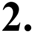 Levies3. (1) A separate levy is charged, levied and collected, in accordance with this Act, for the benefit of each of the financial sector bodies.(2) A levy is payable by each supervised entity that is licensed in terms of a financial sector law and specified in the Schedules to this Act.   (3) The amount of levies that are payable by a supervised entity in respect of a financial year is determined in accordance with the levy formulae set out in—Schedule 1 in respect of the Prudential Authority;Schedule 2 in respect of the Financial Sector Conduct Authority;Schedule 3 in respect of the Tribunal;Schedule 4 in respect of the Ombud Council; andSchedule 5 in respect of the Office of the Pension Funds Adjudicator and the Office of the Ombud for Financial Services Providers.Implementation special levy4. (1) An implementation special levy is payable by supervised entities that are liable to pay a levy in terms of section 3, in the first two levy years following the commencement of this Act, to provide for the initial costs associated with the establishment of the Prudential Authority, the Financial Sector Conduct Authority, the Financial Services Tribunal and the Ombud Council.(2)	The implementation special levy payable by a supervised entity is 15 per cent of the levy that is payable by that supervised entity in terms of section 3(3)(a) to (d), in respect each of the first two levy years following the commencement of this Act.Adjustment of amounts and levy formulae5. (1) A financial sector body may, subject to sections 239 and 240 of the Financial Sector Regulation Act, annually adjust the variable components of the levy formulae set out in the relevant Schedule for the levy that is imposed for the benefit of that financial sector body.(2)  When preparing levy estimates and determining the levy for a levy period in accordance with section 239 of the Financial Sector Regulation Act, the financial sector body must –specify the meaning of any terms referred to in the levy formulae set out in the Schedules; and take into account any over- or under-collection of levies in the previous levy period in relation to the actual expenditure of the financial sector body during that levy period.(3)  If this Act commences during a financial year, a financial sector body may impose a pro rata levy for the remainder of that financial year. Exemption from levy6. (1) A financial sector body may on application from a supervised entity exempt that supervised entity from the payment of a levy or a part of a levy.(2)  An application referred to in subsection (1) must include the particulars determined by the financial sector body. (3) A financial sector body may only exempt a supervised entity from the payment of a levy or a part of a levy on sound reasons. Short title and commencement7. (1) This Act is called the Financial Sector Levies Act, 2017, and comes into effect on a date determined by the Minister by notice in the Gazette.(2) Different dates may be determined by the Minister in respect of the coming into effect of different—(i)	provisions of this Act;(ii)	Schedules to this Act; and(iii) 	items in the Schedules to this Act.SCHEDULE 1PRUDENTIAL AUTHORITY(Section 3(3)(a))SCHEDULE 2FINANCIAL SECTOR CONDUCT AUTHORITY(Section 3(3)(b))SCHEDULE 3TRIBUNAL(Section 3(3)(c))SCHEDULE 4OMBUD COUNCIL(Section 3(3)(d))SCHEDULE 5STATUORY OMBUD SCHEMES(Section 3(3)(e))SectorType of supervised entityBase AmountVariable Amount(s)Description of variableFormulaMaximumBankingBanks 100 0000.005% x QQ= liabilities  as at 30 June of the levy year or previous financial statements (if first not available)Levy= Base amount + Variable amountR50 000 000BankingCo-operative bank1 0000.005% x QQ= liabilities as at 30 June of the levy year or previous financial statements (if first not available); no levy is charged if Q does not exceed R2 000 000Levy= Base amount + Variable amountR5 000BankingMutual banks2 0000.005% x QQ= liabilities as at 30 June of the levy year or previous financial statements (if first not available); no levy is charged if Q does not exceed R3 000 000Levy= Base amount + Variable amountR10 000InsuranceShort-term Insurers25 000 V1 = I x 0,1016%V2= J x 0,0234%I=premiums below R60 millionJ=premiums above R60 millionPremiums as at 30 June of the levy year or previous financial statements (if first not available)Levy= Base amount + Variable amountR25 000 000InsuranceLong-term Insurers (assistance only)10 0000.005% x K K = Liabilities as at firm’s year end preceding levy yearLevy= Base amount + Variable amountR20 000 000InsuranceLong-term (other) 100 0000.005% x KK = Liabilities as at 30 June of the levy year or previous financial statements (if first not available)Levy= Base amount + Variable amountR50 000 000Capital MarketsCentral Securities Depository(note: this levy is payable 4 times per year) 375 0000.00001% x N N = gross value of trade settled over the quarter preceding the levy runLevy= Base amount + Variable amountNot applicableCapital MarketsExchanges(note: this levy is payable 4 times per year) 375 0000.00003% x M M = gross value of trade over the quarter preceding the levy runLevy= Base amount + Variable amountNot applicableCapital MarketsTrade Repositories500 0000-Levy= Base amountNot applicableCapital MarketsCentral Clearing Counterparties 10 000 0000-Levy= Base amount Not applicableRoad Accident FundFinancial Supervision of Road Accident Fund 100 000 0-Levy= Base amountNot applicable SectorType of supervised entityBase AmountVariable Amount(s)Description of VariableFormulaMaximumBankingBanks100 0000,0012% x QQ = liabilities  as at 30 June of the levy year or previous financial statements (if first not available)Levy = Base amount + Variable amount15 000 000BankingCo-operative bank1 0000,0012% x QQ = liabilities  as at 30 June of the levy year or previous financial statements (if first not available)Levy = Base amount + Variable amount5 000BankingMutual banks2 0000,0012% x QQ = liabilities  as at 30 June of the levy year or previous financial statements (if first not available)Levy = Base amount + Variable amount10 000Pension FundsPension Fund- Occupational Funds2 00014 x LL= number of members as at 30 June of the levy year or previous financial statements (if first not available)Levy = Base amount + Variable amount2 750 000Pension FundsPension Fund- Retirement Annuity Funds and Commercial Umbrella Funds2 00014 x LL= number of members as at 30 June of the levy year or previous financial statements (if first not available)Levy = Base amount + Variable amountNot applicablePension FundsPension Fund Administrators 7 500V1= 840 x MV2= 1.01 x LM= number of funds under administration as at 30 June of the levy yearL= aggregate number of members of funds under administration as at 30 June of the levy year or previous financial statements (if first not available)Levy = Base amount +V1 +V2Not applicableInsuranceShort-term Insurers25 000V1 = I x 0,1016%V2= J x 0,0234%I=premiums below R60 millionJ=premiums above R60 millionPremiums for the period from 1 April – 31 March Levy = Base amount + V1 +V2Not applicableInsuranceLong-term Insurers (assistance business only)10 000K x 0,0048%K = Liabilities as at firm’s year end preceding levy yearLevy= Base amount + Variable amountNot applicableInsuranceLong-term (other)100 000K x 0,0048%K = Liabilities as at firm year end preceding levy yearLevy= Base amount + Variable amountNot applicableCapital MarketsExchanges(note: this levy is payable 4 times per year)375 0000,0003% x MM = gross value of trade over the quarter preceding levy runLevy= Base amount + Variable amountNot applicableCapital MarketsCentral Securities Depository(note: this levy is payable 4 times per year)375 0000,00001% x NN = gross value of trade settled over the quarter preceding the levy runLevy= Base amount + Variable amountNot applicableCapital MarketsTrade Repositories500 000Not applicableLevy= Base amountNot applicableCapital MarketsOver- the -Counter Derivative Providers100 000Not applicableLevy= Base amount Not applicableCredit RatingsCredit rating Agencies3 200 000 / PP = number of rating agencies at start of levy yearLevy= Base amountNot applicableCollective Investment SchemesCollective Investment Schemes in securitiesCollective Investment Schemes in Hedge funds(note: this levy is payable 4 times per year)11 300V1= 1 750 x DV2= 0,00005% x ED = number of portfolios, funds or sub-schemes, at end of previous quarterE = total amount of assets managed at end of previous quarterThe data of the previous quarter is used, i.e. the 30 June levy is based on 31 March dataLevy= Base amount + V1 +V2Not applicableCollective Investment SchemesForeign Collective Investment Schemes(note: this levy is payable 4 times per year)11 200V1= 6 900 x DV2= 0.00035% x ED = number of portfolios, funds or sub-schemes, at end of previous quarterE = total net amount of assets managed on behalf of South African investors at end of previous quarterThe data of the previous quarter is used, i.e. the 30 June levy is based on 31 March dataLevy= Base amount + V1 +V2Not applicableCollective Investment SchemesCollective Investment Schemes in Property11 300F x 100 000F =number of portfoliosLevy= Base amount + Variable amountNot applicableCollective Investment SchemesCollective Investment Schemes in Participation Bonds11 300V1= 1750 x DV2= 0.00005% x G D = number of portfolios, funds or sub-schemes, at end of previous quarterG = aggregate amount owing by mortgagers at end of previous quarterThe data of the previous quarter is used, i.e. the 30 June levy is based on 31 March dataLevy= Base amount + V1 + V2Not applicableFinancial Advisory and Intermediary ServicesCategory I or IV financial services providers3 700A x 600A = Average total number of key individuals plus average total number of representatives, calculated over the period 1 September to 31 AugustLevy= Base amount + Variable amount2 000 000Financial Advisory and Intermediary ServicesCategory II, IIA or III financial services providers7 400V1= A x 600V2= B x 0,0019%A = Average total number of key individuals plus average total number of representatives, calculated over the period 1 September to 31 AugustB = the total value of investments managed or administered on behalf of clients in terms of the authorisation as a financial services provider on 31 August of the levy year: Provided that investments under management or administration held in foreign currency must be included at the exchange rate published in the press at that dateLevy= Base amount + V1 +V22 000 000Financial Advisory and Intermediary ServicesCategory I and/or Category IV financial service providers in respect of only the financial products subcategories: Long-term insurance subcategory A and/or Friendly Society Benefits3 700A x 270A = Average total number of key individuals plus average total number of representatives, calculated over the period 1 September to 31 August Levy= Base amount + Variable amount2 000 000Financial Advisory and Intermediary ServicesOther categories of financial services providers7 400V1= A x 600V2= B x 0,0019%A = Average total number of key individuals plus average total number of representatives, calculated over the period 1 September to 31 AugustB = the total value of investments managed or administered on behalf of clients in terms of the authorisation as a financial services provider on 31 August of the levy year: Provided that investments under management or administration held in foreign currency must be included at the exchange rate published in the press at that dateLevy= Base amount + V1 +V22 000 000Financial Advisory and Intermediary ServicesPersons authorised in multiple categoriesA person that is authorised for multiple categories is liable for a single levy calculated as follows:(1) = the most onerous of the base amount applicable to the different categories for which the person is authorised.(2) = the average total number of key individuals plus average total number of representatives, under the different categories, calculated over the period 1 September to 31 August, provided that the key individuals and representatives who are approved or appointed under multiple categories are counted once for purposes of the calculation.  (3) =  the total value of investments managed or administered on behalf of clients under the different categories on 31 August of the levy year: Provided that investments under management or administration held in foreign currency must be included at the exchange rate published in the press at that date.(4) = the most onerous of the maximum amount applicable to the different categories for which the person is authorised.A person that is authorised for multiple categories is liable for a single levy calculated as follows:(1) = the most onerous of the base amount applicable to the different categories for which the person is authorised.(2) = the average total number of key individuals plus average total number of representatives, under the different categories, calculated over the period 1 September to 31 August, provided that the key individuals and representatives who are approved or appointed under multiple categories are counted once for purposes of the calculation.  (3) =  the total value of investments managed or administered on behalf of clients under the different categories on 31 August of the levy year: Provided that investments under management or administration held in foreign currency must be included at the exchange rate published in the press at that date.(4) = the most onerous of the maximum amount applicable to the different categories for which the person is authorised.A person that is authorised for multiple categories is liable for a single levy calculated as follows:(1) = the most onerous of the base amount applicable to the different categories for which the person is authorised.(2) = the average total number of key individuals plus average total number of representatives, under the different categories, calculated over the period 1 September to 31 August, provided that the key individuals and representatives who are approved or appointed under multiple categories are counted once for purposes of the calculation.  (3) =  the total value of investments managed or administered on behalf of clients under the different categories on 31 August of the levy year: Provided that investments under management or administration held in foreign currency must be included at the exchange rate published in the press at that date.(4) = the most onerous of the maximum amount applicable to the different categories for which the person is authorised.A person that is authorised for multiple categories is liable for a single levy calculated as follows:(1) = the most onerous of the base amount applicable to the different categories for which the person is authorised.(2) = the average total number of key individuals plus average total number of representatives, under the different categories, calculated over the period 1 September to 31 August, provided that the key individuals and representatives who are approved or appointed under multiple categories are counted once for purposes of the calculation.  (3) =  the total value of investments managed or administered on behalf of clients under the different categories on 31 August of the levy year: Provided that investments under management or administration held in foreign currency must be included at the exchange rate published in the press at that date.(4) = the most onerous of the maximum amount applicable to the different categories for which the person is authorised.Type of supervised leviesVariable AmountDescription of VariableFormulaAll supervised entities that pay levies referred  to in Schedules 1 and 22.5% x (S1 + S2)S1= amount of levy payable by the supervised entity in terms of Schedule 1S2= amount of levy payable by the supervised entity in terms of Schedule 2Levy = Variable amountType of supervised entityVariable AmountDescription of VariableFormulaAll supervised entities that pay levies referred  to in Schedule 22.5% x S2S2= amount of levy payable by the supervised entity in terms of Schedule 2Levy = Variable amountStatutory Ombud SchemeType of supervised entityBase AmountVariable Amount(s)Description of VariableFormulaOffice of the Pension Fund AdjudicatorPension Funds 4.65  x LL= number of members as at 30 June of the levy year or previous financial statements (if first not available)Levy= Variable AmountOffice of the Ombud for Financial Services ProvidersFinancial Services Providers885B x 337B=(D+E) -FD= represents the number of key individuals of the financial services provider approved by the Financial Sector Conduct Authority;E= the number of representatives appointed by the financial services provider; andF= the key individuals that are also appointed as representatives, as at 31 August of the levy yearLevy = Base Amount + Variable Amount, up to a maximum of R255000